Publicado en Madrid el 09/05/2024 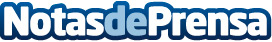 BISSELL lanza SpotClean Hydrosteam Pro: el nuevo aspirador quitamanchas más potente y rápidoLlega al mercado, SpotClean Hydrosteam™ Pro, el nuevo aspirador quitamanchas de BISSELL con tecnología HydroSteam™ de vapor que elimina de forma fácil y rápida las manchas más complicadas. SpotClean Hydrosteam™ Pro es el aliado perfecto para eliminar manchas de cualquier tipo en el día a día, desde manchas de comida y barro, líquidos, o el sudor incrustado en el colchón, hasta suciedad y polvo o pelos y olores de mascotasDatos de contacto:En Ke Medio Broadcasting S.L.DG912792570Nota de prensa publicada en: https://www.notasdeprensa.es/bissell-lanza-spotclean-hydrosteam-pro-el Categorias: Madrid E-Commerce Consumo Hogar Industria Electrodomésticos http://www.notasdeprensa.es